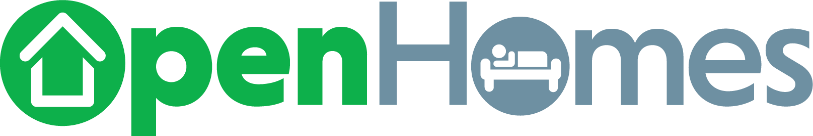 Please read the attached information and then complete this form in black ink or type.Please note that only the information given in this application form will be considered in determining whether or not you will be offered the post. Please specifically address the criteria detailed in the Person Specification and Job Description.PREVIOUS EMPLOYMENT(most recent first)EDUCATION, TRAINING AND DEVELOPMENTPlease give details of your education (including qualifications), professional and other trainingPERSONAL STATEMENT/SUPPORTING INFORMATIONPlease use the space below to tell us what qualities, experience and skills you can bring to the post, using the job description and person specification as a guide. In addition, give details of any relevant professional, voluntary or other work and training (illustrating with examples) that may have some bearing on your application. Continue on a separate sheet if necessary.REFERENCESPlease give the names, addresses and positions of two referees. They should not be related to you and should include your present or most recent employer (or, if you are a student, your school, college or university).  We do not accept references submitted with the application form. *Please enter X in the relevant box if you do not wish a reference to be sought from this referee unless we intend to offer the post.FURTHER INFORMATIONDECLARATIONPost for which you are applying:   Post for which you are applying:   Post for which you are applying:   Post for which you are applying:   PERSONAL DETAILSPERSONAL DETAILSPERSONAL DETAILSPERSONAL DETAILSPERSONAL DETAILSPERSONAL DETAILSPERSONAL DETAILSPERSONAL DETAILSTitle:Forename(s):                                                                                       Surname:Address:Address:Telephone Number (Work):MAY WE CONTACT YOU THERE?     Telephone Number (Work):MAY WE CONTACT YOU THERE?     YES              NO  YES              NO  Postcode:Postcode:Telephone Number (Home):E-mail:Telephone Number (Home):E-mail:Do you hold current full Driving Licence?Do you have use of a car for work?Do you hold current full Driving Licence?Do you have use of a car for work?Do you hold current full Driving Licence?Do you have use of a car for work?Do you hold current full Driving Licence?Do you have use of a car for work?YES              NO  YES              NO  YES              NO  YES              NO  YES              NO  YES              NO  YES              NO  YES              NO  National Insurance NumberNational Insurance NumberNational Insurance NumberNational Insurance NumberPRESENT EMPLOYMENTPRESENT EMPLOYMENTPRESENT EMPLOYMENTPRESENT EMPLOYMENTPRESENT EMPLOYMENTPRESENT EMPLOYMENTPRESENT EMPLOYMENTPRESENT EMPLOYMENTName and address of employer:Name and address of employer:Name and address of employer:Name and address of employer:Name and address of employer:Telephone Number:Telephone Number:Telephone Number:Telephone Number:Telephone Number:Post Held:Post Held:Post Held:Post Held:Post Held:Main Duties:Main Duties:Main Duties:Main Duties:Main Duties:Dates of Employment:Dates of Employment:Dates of Employment:Dates of Employment:Salary:Salary:Salary:Salary:Period of Notice:Period of Notice:Period of Notice:Period of Notice:Employer's name and addressPost heldFromToReason for leavingEducational InstituteFromToCourseResult(s)1. Present or Most Recent Employer  *1. Present or Most Recent Employer  *Name:Position of Above Named:Capacity Known To You:Dates Of Employment (if applicable):Address:Telephone:Email address:2. Second Referee *  (This person should not be related to you and should have known you for at least two years.)2. Second Referee *  (This person should not be related to you and should have known you for at least two years.)Name:Position of Above Named:Capacity Known To You:Dates Of Employment (if applicable):Address:Telephone:Email address:1.	Are you entitled to work in the UK without a work permit? If no please enclose	evidence of permission to work here.					 YES              NO  2.	Any offer of employment made by Open Homes Nottingham will be subject to satisfactoryreferences and, where appropriate, security clearance via the Disclosure and Barring Service.Have you ever been convicted of a criminal offence, which is, at the date of thisapplication, not classed as "spent" under the Rehabilitation Of Offenders Act 1974?	 YES              NO  If yes, please specify the nature and the date of the conviction(s) and the relevant sentence(s) below:I certify that the information in this application is true to the best of my knowledge.I understand that this information may be verified as part of my application and that any resulting offer of a position could be withdrawn on the grounds of inaccuracy.  Equally, I understand employment could be terminated for deliberately withholding or providing false information.I certify that the information in this application is true to the best of my knowledge.I understand that this information may be verified as part of my application and that any resulting offer of a position could be withdrawn on the grounds of inaccuracy.  Equally, I understand employment could be terminated for deliberately withholding or providing false information.I certify that the information in this application is true to the best of my knowledge.I understand that this information may be verified as part of my application and that any resulting offer of a position could be withdrawn on the grounds of inaccuracy.  Equally, I understand employment could be terminated for deliberately withholding or providing false information.I certify that the information in this application is true to the best of my knowledge.I understand that this information may be verified as part of my application and that any resulting offer of a position could be withdrawn on the grounds of inaccuracy.  Equally, I understand employment could be terminated for deliberately withholding or providing false information.Signed:Date: